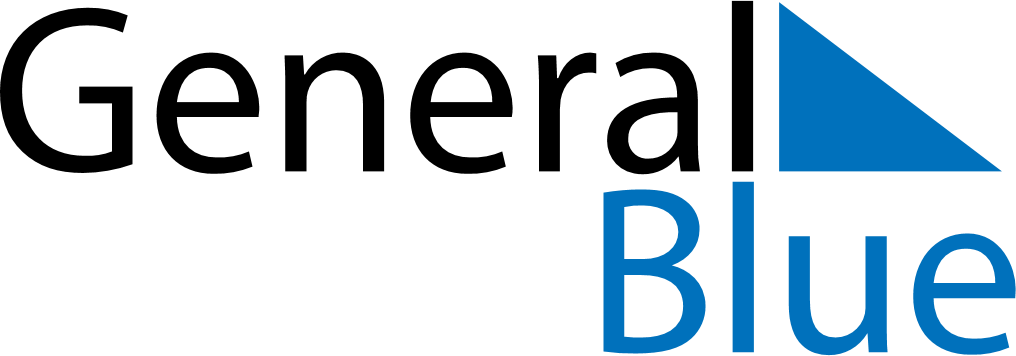 June 2027June 2027June 2027June 2027UkraineUkraineUkraineMondayTuesdayWednesdayThursdayFridaySaturdaySaturdaySunday123455678910111212131415161718191920Pentecost2122232425262627Pentecost282930Constitution Day